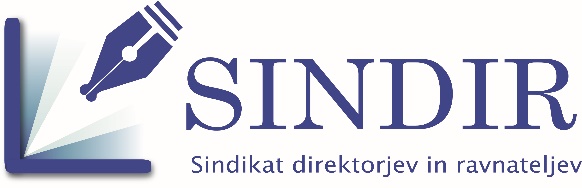 PRISTOPNA IZJAVA_2019(prosim, izpolnite čitljivo, obrazec je tudi na spletni strani www.sindir.si)   Spol      M    Ž      Stopnja izobrazbe:  VI.     VII.    VIII.  IX.                      obkrožite                                                                      obkrožite Ravnatelj(ica)/direktor(ica) ________ let.IZJAVLJAM, DA ŽELIM POSTATI ČLAN (-ICA)REPREZENTATIVNEGA »SINDIKATA DIREKTORJEV IN RAVNATELJEV«- VODSTVENI POKLICI NA PODROČJU VZGOJE IN IZOBRAŽEVANJA.SINDIKATU DOVOLJUJEM, DA ZBIRA IN OBDELUJE MOJE OSEBNE PODATKE ZA POTREBE SVOJEGA DELOVANJA. SOGLAŠAM    /     NE SOGLAŠAM   (ustrezno obkrožite), DA SINDIKAT ZA POTREBE DELOVANJA SINDIKATA UPORABLJA ZGORAJ NAVEDENO TELEFONSKO ŠTEVILKO IN ELEKTRONSKI NASLOV.ZAVEZUJEM SE, DA BOM REDNO PLAČEVAL-A ČLANARINO NA NAČIN (obkroži):A Članarino nakazujem sam-a. M (mesečno) Č (četrtletno)  P (polletno) L (letno)                            B Članarino bo nakazovalo računovodstvo mesečno.Soglasje/privolitev velja za ves čas članstva v sindikatu in ga je mogoče kadarkoli pisno preklicati. Preklic privolitve ne vpliva na zakonitost obdelave na podlagi privolitve pred njenim preklicem.Seznanjen/-a sem tudi s pravico, da lahko dano privolitev za obdelavo osebnih podatkov kadarkoli omejim, spremenim ter zahtevam izbris podatkov.O varstvu vaših pravic se lahko posvetujete s pooblaščeno osebo za varstvo osebnih podatkov. Pooblaščena oseba za varstvo osebnih podatkov v Sindikatu SINDIR je Primož Obreht, univ. dipl. pravnik, zaposlen na delovnem mestu pravnik v podjetju Center za pravno pomoč d.o.o., Rimska ulica 4, 2310 Slovenska Bistrica, dosegljiv na telefonski številki 082059604 oziroma elektronski pošti primoz@czpp.si. Osebni podatki, pridobljeni v zvezi z zgoraj navedenimi nameni obdelave osebnih podatkov, se bodo hranili skladno s pozitivno zakonodajo (osebni podatki, ki se hranijo trajno oziroma so del arhivskega gradiva), oziroma do izpolnitve namena obdelave oziroma do preklica privolitve.Pritožbo v zvezi z osebnimi podatki oziroma v zvezi s kršitvijo osebnih podatkov lahko podate  Informacijskemu pooblaščencu (naslov: Dunajska 22, 1000 Ljubljana, e-naslov: gp.ip@ip-rs.si telefon: 012309730, spletna stran: www.ip-rs.si).  Kraj _________________Datum __________                           Podpis člana-članice:______________________________Priimek in ime:Naslov:Pošta:GSM:e-pošta:Datum rojstva:TRR člana:Zaposlen/a pri zavodu: